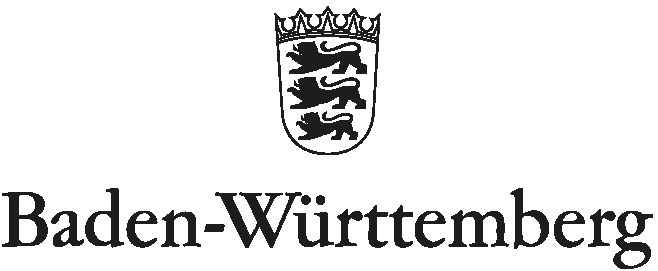 STAATLICHES SCHULAMT GÖPPINGENSTELLENAUSSCHREIBUNGDas Staatliche Schulamt Göppingen sucht zum Schuljahr 2024/2025Mitarbeiter/innen für den Fachbereich Sonderpädagogik im Bereich der sonderpädagogischen FallarbeitAngesprochen sind wissenschaftliche Lehrkräfte im Lehramt Sonderpädagogik.Die Mitarbeiterin / der Mitarbeiter unterstützt die Schulverwaltung im Rahmen einer Abordnung oder Teilabordnung. Folgende Aufgaben sind dabei vorgesehen: (Eigen-) verantwortliche Mitarbeit im SBA-Antragsverfahren,Beratung von schulischen Partnern (z.B. Eltern, Schulleitungen, Lehrkräften, Erzieher/innen …) auch im Rahmen von Dienstbesprechungen,Eigenständige Übernahme der Schülerfallbearbeitung im Fachbereich Sonderpädagogik,Mitarbeit im Schulamt u.a. in der Schnittstelle Verwaltung und allgemeine Schulen, Weiterentwicklung der sonderpädagogischen Verfahren (u.a. SBA-Antragsdokumente, Homepage, SPFA Datenbank usw.),ggf. Übernahme koordinativer Aufgaben in Abstimmung mit dem Fachbereich Sonderpädagogik.Erwartet wird Erfahrung in einem der sonderpädagogischen Arbeitsfelder Frühförderung, Schulkindergarten oder Sonderpädagogischer Dienst mit Diagnostik oder Inklusion. Hilfreich sind darüber hinaus Organisationsfähigkeit, Beratungskompetenz sowie die Bereitschaft zur Arbeit in einem schulartübergreifenden Team am Staatlichen Schulamt. Kenntnisse in Office (E-Mail Outlook) werden im Rahmen des Anforderungsprofils vorausgesetzt.Wir bieten Ihnen:Mitarbeit in einem hoch motivierten Team verbunden mit Einblicken in neue Tätigkeitsbereiche,selbstständiges Arbeiten mit Phasen flexibler Arbeitszeitgestaltung u.a. auch in Teilbereichen per Telearbeit möglich (Präsenzphasen sind einzuplanen),(Mit-) Gestaltungsmöglichkeiten im Fachbereich Sonderpädagogik.Nähere Auskünfte erteilt Ihnen Andreas Kappeler (Fachbereichsleitung)Andreas.Kappeler@ssa-gp.kv.bwl.de Tel. 07161-63-1527Bewerbungen sind innerhalb der üblichen Bewerbungsfristen mithilfe des Vordrucks auf der Rückseite auf dem Dienstweg einzureichen an das Staatliche Schulamt Göppingen.Schulstempel DienststelleAn dasStaatliche Schulamtz. Hd. Andreas KappelerGöppingenBurgstr. 14-1673033 GöppingenIch bewerbe mich um die ausgeschriebene Stelle (per Abordnung)Mitarbeit im Fachbereich Sonderpädagogik am Staatlichen Schulamt Göppingen(Bitte eine Mehrfertigung in Kopie an Ihre Dienststelle / Schulleitung)Name:Vorname:Dienstbezeichnung:Schule: Lehrbefähigung / studierte Fächer: Lehrbefähigung / studierte Fächer: Kontaktdaten für Erreichbarkeit (Tel., E-Mail):Kontaktdaten für Erreichbarkeit (Tel., E-Mail):Datum:Unterschrift: